                LUDOVIKA SE BELÉPÉSI NYILATKOZAT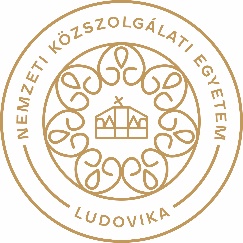 Kérem felvételemet a Ludovika Sportegyesületbe (LUDOVIKA SE), az Alapszabályt (lásd LUDOVIKA SE honlapján: https://sportosegyetem.uni-nke.hu/ludovika-sportegyesulet/dokumentumok megismertem és az abban foglaltakat magamra nézve elfogadom. Az éves tagsági díjat és a tagdíjfizetés módját ismerem és elfogadom. (Több szakosztály megnevezése esetén, az elsőnek feltüntetett szakosztálynál tarjuk nyilván.)E nyilatkozat kitöltésével és aláírásával vállalom, hogy az éves tagdíjat (2024 évre: 5000 Ft) az LUDOVIKA SE GRÁNIT Banknál vezetett 12100011 19032935 00000000 számú számlájára 30 napon belül átutalom, illetve csekken vagy készpénzben befizetem. (A közleményben a név, szakosztály és az „LUDOVIKA SE 2024 tagdíj” megjegyzést szerepeljen.)A fényképemet a nyilatkozathoz (elektronikusan is!) mellékeltem.Jelentkezem továbbá (külön tagdíj befizetése mellett) az alábbi szakosztályba: Sportág, szakosztály: ………………………………………..Pártoló tag: …………………….......................Igen  – Nem*	Hozzájárulok, hogy nevem és a rólam készült fényképek az LUDOVIKA SE hivatalos honlapján megjelenjenek (aláhúzással kérjük jelölni).Kijelentem, hogy az általam közölt adatok a valóságnak megfelelnek és tudomásul veszem, hogy a valótlan adatközlés a belépést érvénytelenné teszi.Budapest, 2024. év	hó 	 napaláírásA kitöltött nyilatkozatot aláírva kérjük leadni a szakosztály vezetőknek, és szkennelve vajas.boglarka@uni-nke.hu címre megküldeni, vagy a nyilatkozat fénymásolatát az LUDOVIKA SE irodába Vajas Boglárka részére (1089 Budapest, Diószegi Sámuel utca 23., Ludovika Campus, Sportcsarnok II. emelet 202. iroda).Tájékoztatjuk, hogy tagsági igazolványát az éves tagdíj befizetését követően (átutalás) elkészítjük, és eljuttatjuk a szakosztályvezető részére.1 Amennyiben az NKE hallgatója, kérjük, jelölje meg a kart.2 A megfelelő részt x-el jelölje, amennyiben egyéb szervezet alkalmazásában áll, akkor kérjük, nevezze meg azt.Név:Születési hely, idő:Anyja neve:Lakcím:Személyi igazolványv. diákigazolványE-mail cím:A tagsági igazolvány sorszáma:Neptun Kód A kar megnevezése1HHKRTKÁNTKNKE dolgozóKülsősNKE alkalmazott?2igennemBM alk.HM alk.Egyéb: